Supplementary MaterialTable of Contents:
Supplementary Table 1: Biochemical profiles prior to riboflavin therapy...................................2-3Supplementary Table 2: Biochemical profiles following the initiation of riboflavin therapy….4-5Supplementary Table 3: Observed responses to riboflavin therapy………….............................6-7Supplementary Table 4: Response to riboflavin therapy in Patient E1………………..………….8Supplementary Table 5: Sural nerve pathology findings in patients with mutations in SLC52A2..9Supplementary Figure 1: Scatterplot of g ratio measurements as a function of axon diameter....10Supplementary Table 6: Numerical data for patients with repeat neurophysiology studies…..11Supplementary Table 7: Primer sequences used in Sanger sequencing SLC52A1, SLC52A2 and SLC52A3........................................................................................................................................12Sequence Traces.......................................................................................................................13-20Exome Sequencing Methods....................................................................................................21-24Functional Analyses of SLC52A2 Mutations - Materials and Methods……..………….........24-25Supplementary Table 8: Primers used for site-directed mutagenesis………...………………….26References......................................................................................................................................27Supplementary Table 4  Response to riboflavin therapy in Patient E1+Complete acylcarnitine profiles included in Supplementary Table 2BEO = both eyes open; kHz = kilohertz; L = litres; MADD = multiple acyl-CoA dehydrogenase deficiency; ms = milliseconds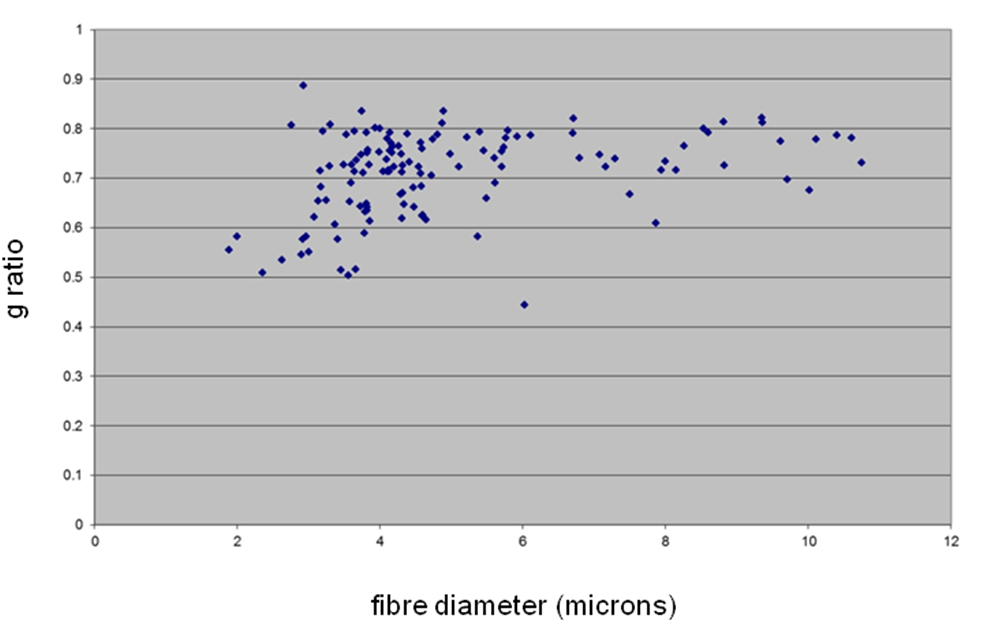 Sequence traces: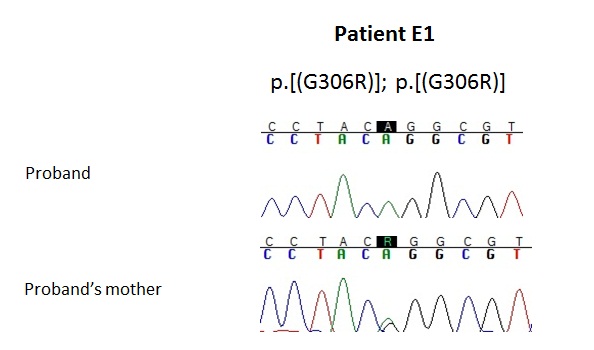 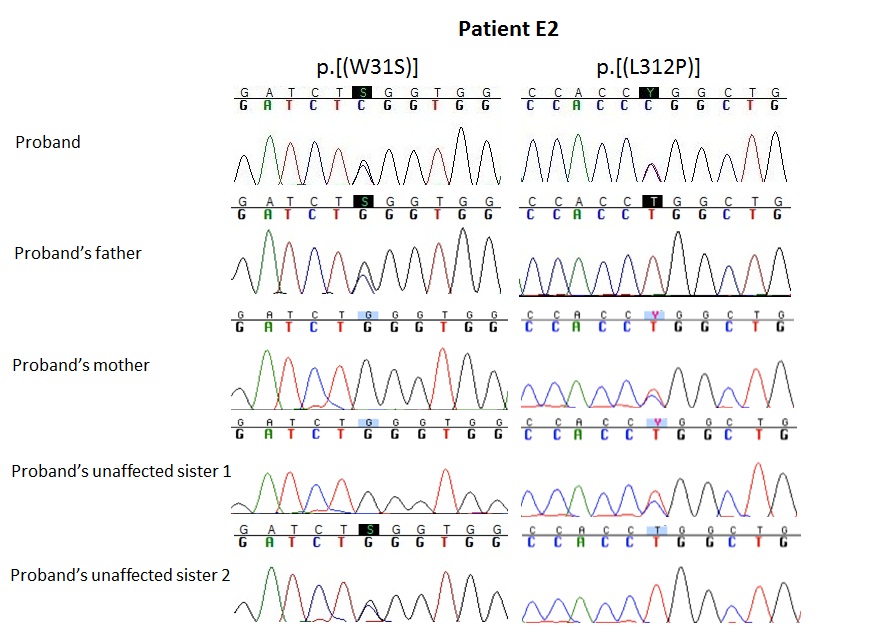 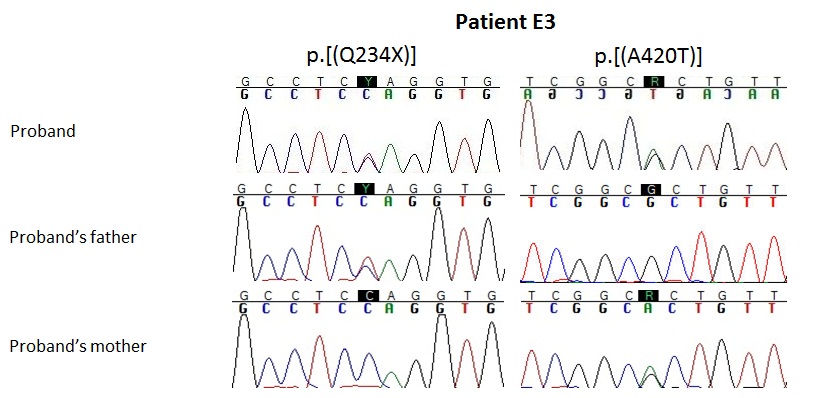 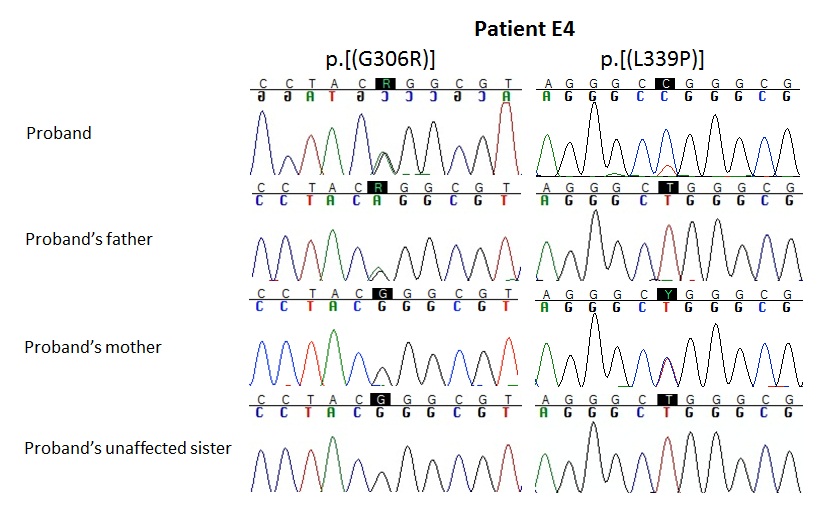 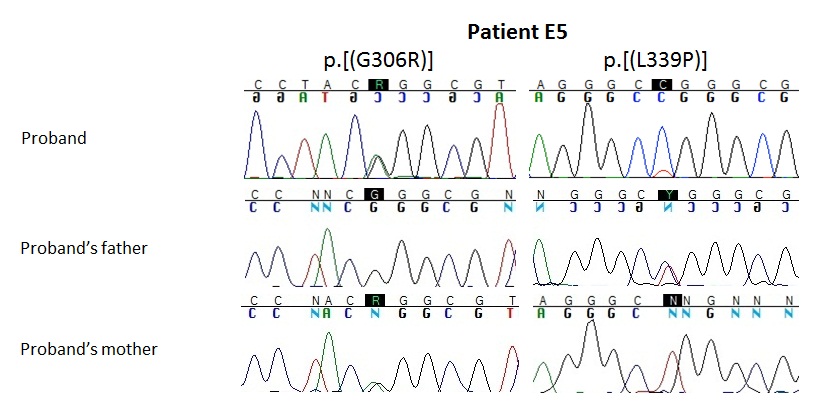 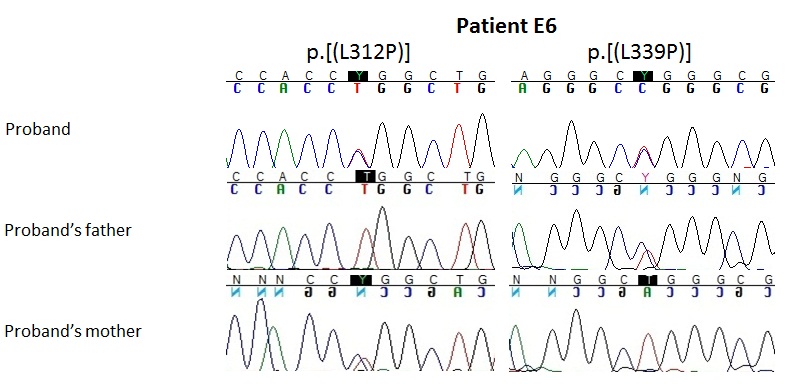 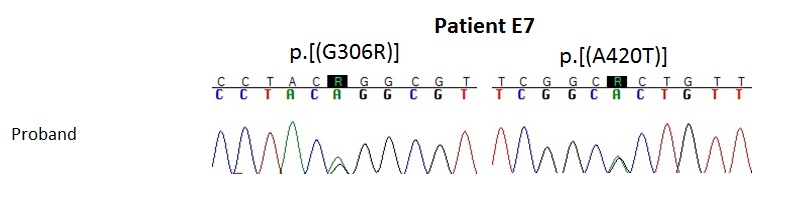 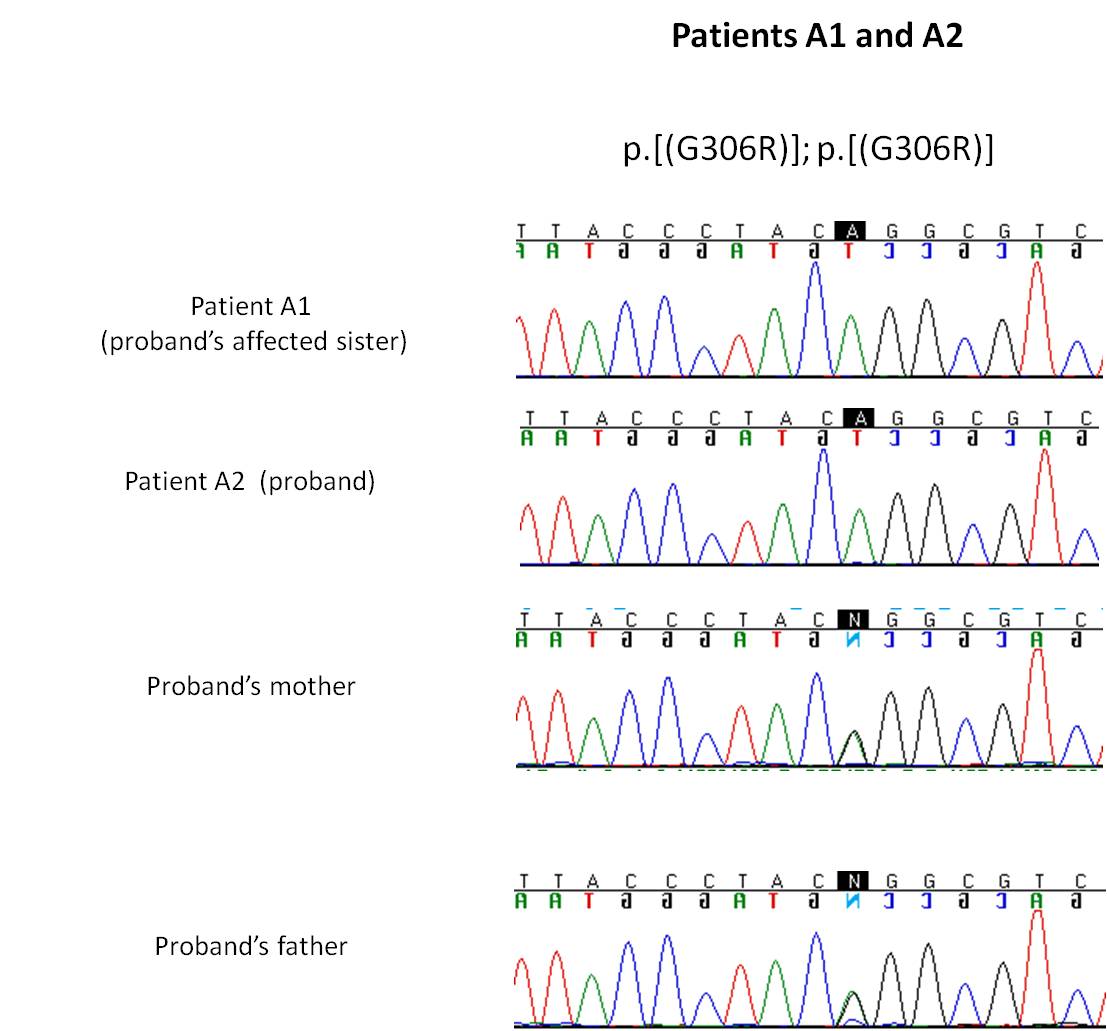 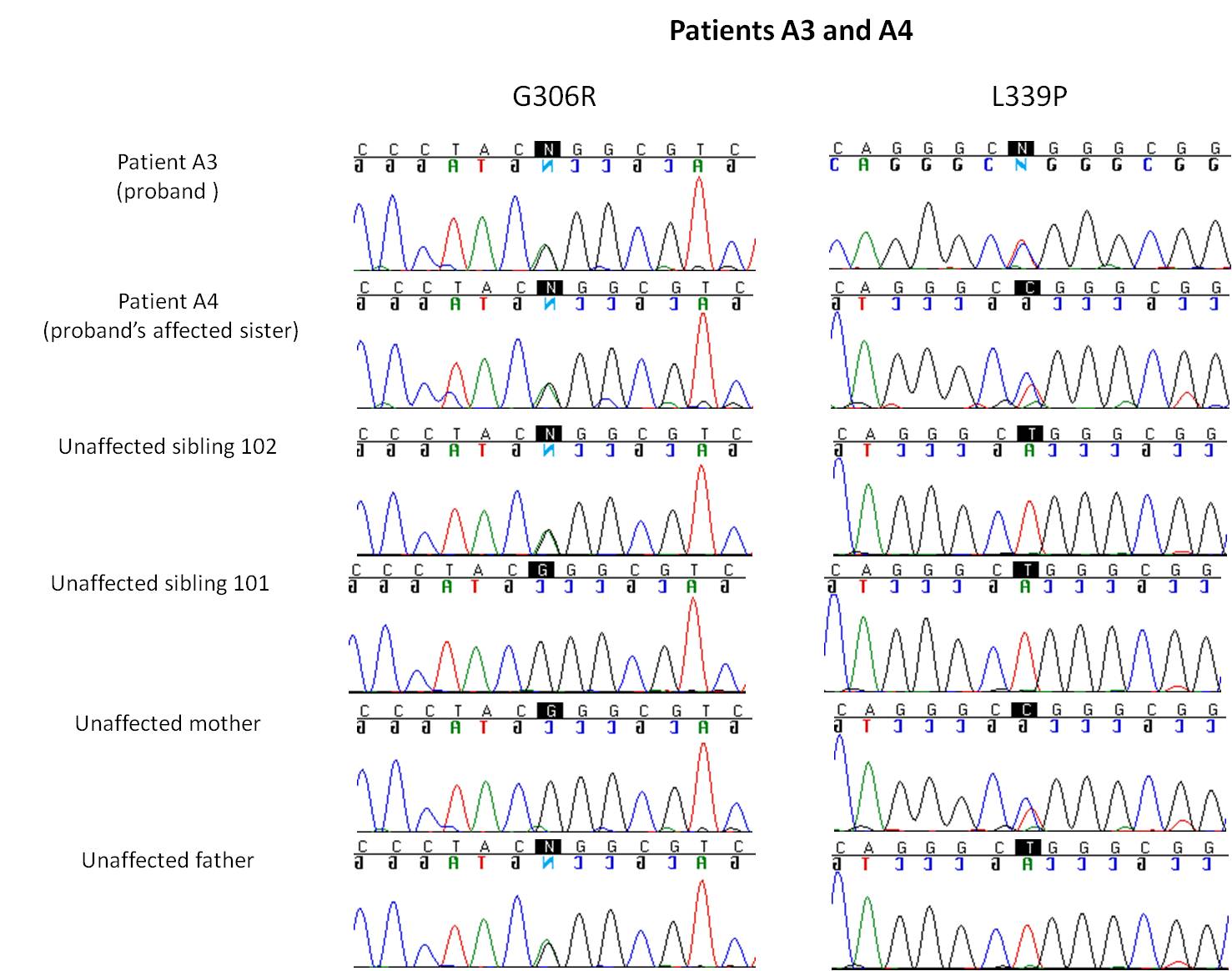 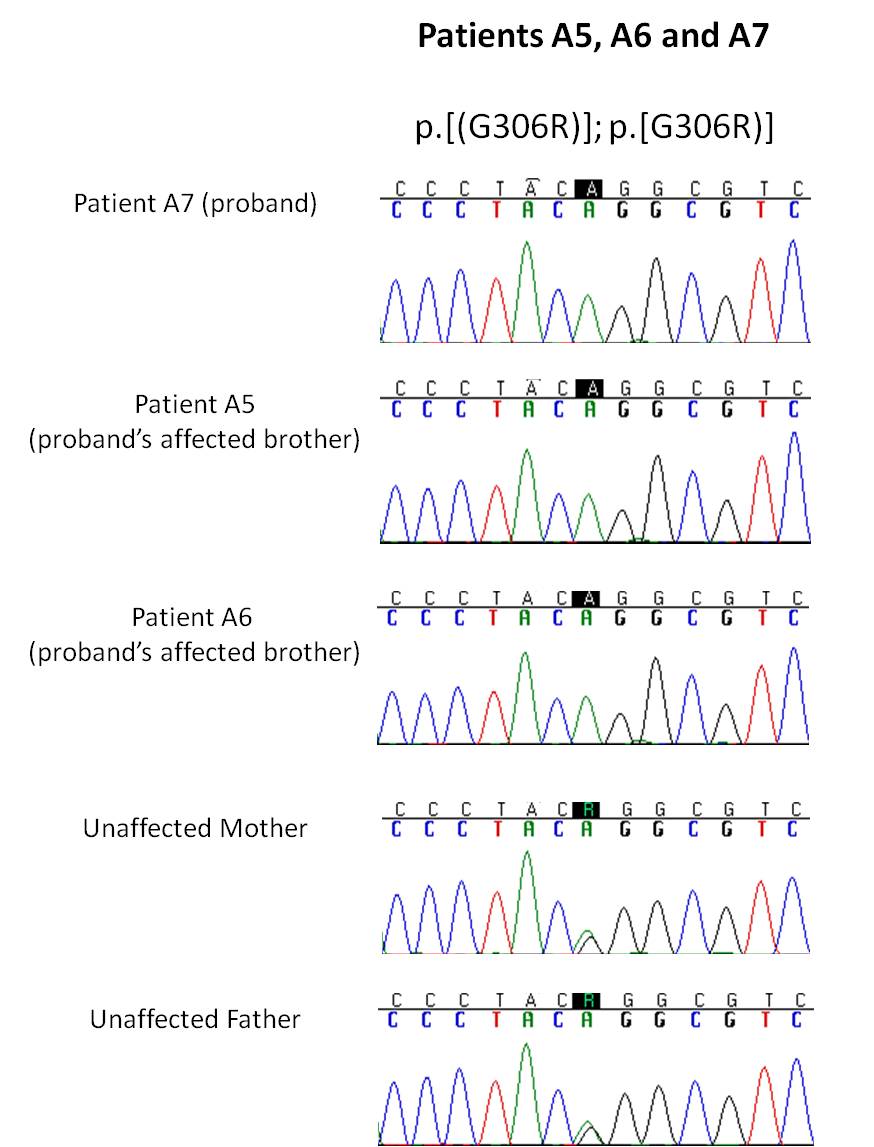 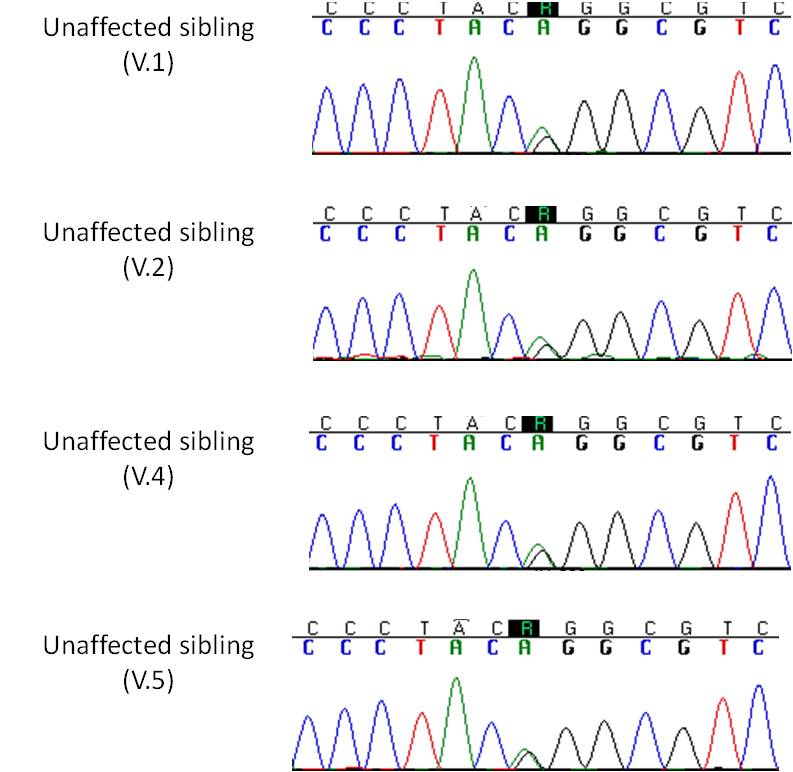 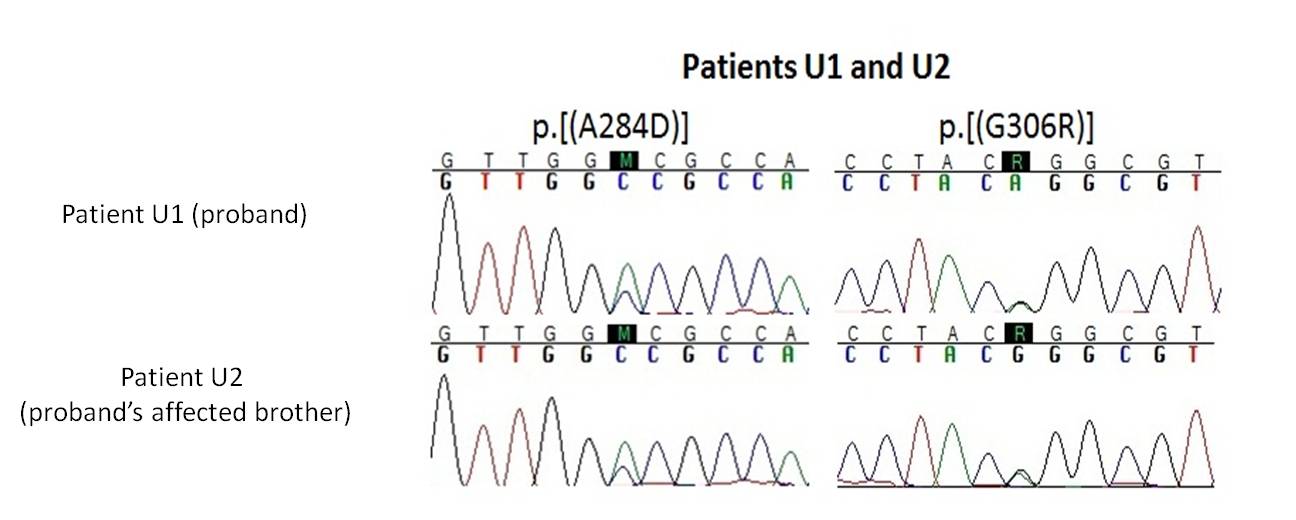 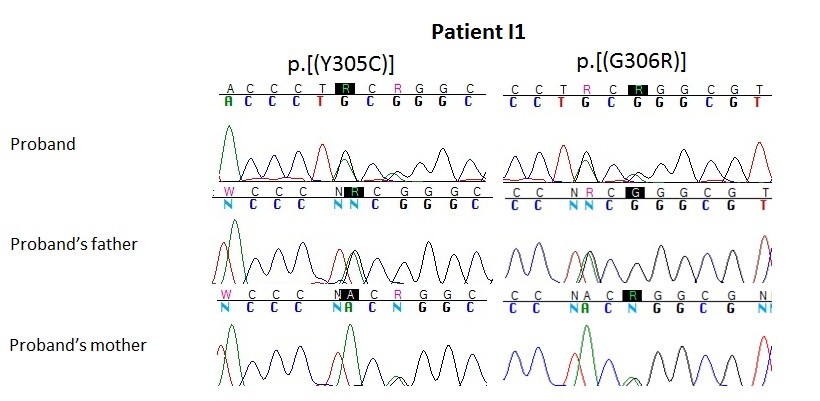 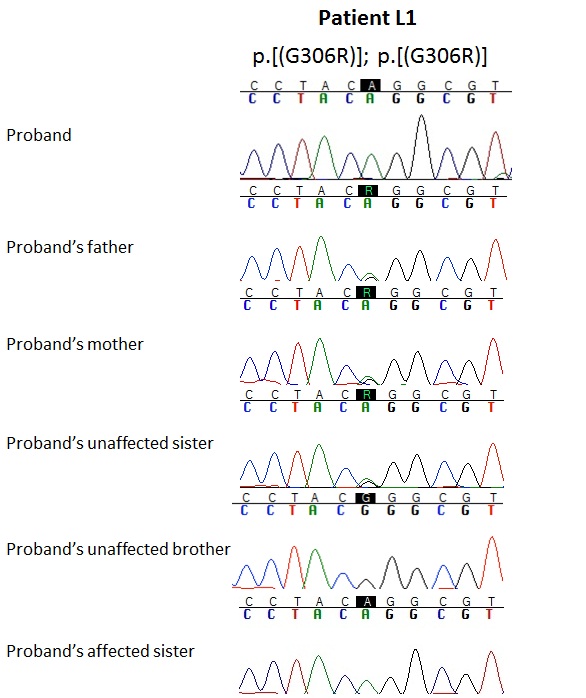 Exome Sequencing MethodsExome sequencing revealed SLC52A2 mutations in 7 patients of this cohort (A3 – A7 and U1-U2).  Exome sequencing (University of Miami)Patients A3, A4, U1 and U2 were exome sequenced using the SureSelect Human All Exon 50MB exome capture kit (Agilent) and sequenced on the Illumina HiSeq2000 at the University of Miami.  The exome sequence analysis methods are given below.Sequence data analysis (University of Miami)The Illumina CASAVA v1.8 pipeline was used to produce 99bp paired end sequence reads. Sequence reads were aligned to the human reference genome (hg19) using BWA (PMID: 20080505) and variations were called using the Genome Analysis ToolKit (PMID: 20644199). All variations were further characterized using the SeattleSeq134 annotation server (http://snp.gs.washington.edu/SeattleSeqAnnotation134/). The Genomes Management Application (GEMapp), University of Miami Miller School of Medicine (https://secureforms.med.miami.edu/hihg/gem-app) was used for analysis of exome variant data. Variant prioritizing included conservation scores, GERP (PMID: 15965027), PhastCons (PMID: 16024819), and minimal GATK quality scores. The GERP score quantifies position-specific evolutionary constraint in terms of rejected substitution; the neutral rate of substitution is scored 0, higher GERP scores indicate positions with higher constraint (range -11.6 to 5.82) (Cooper et al. , 2005). PhastCons identifies conserved elements based on a phylogenetic hidden Markov model that estimates the probability that a certain nucleotide belongs to a conserved element (range 0-1) (Siepel et al. , 2005). The QUAL score is the Phred probability that a variant polymorphism exists at a given site given the sequencing data, where a score of 10 indicates a 1 in 10 chance of error and a score of 100 indicates a 1 in 100 chance of error. GATK’s genotype quality score (GQ) is a Phred-scaled likelihood confidence score that the genotype of a variant is correct. For heterozygous variations, the GQ equation is as follows: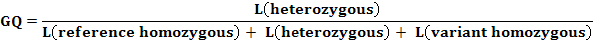 with a max score of 99. Sanger sequencing was used to analyze all variants identified and segregation carried out.Exome sequencing (BGI)Patients A5-A7 were exome sequenced with the NimbleGen Sequence Capture Exome Array kit (44Mb) (Roche NimbleGen) with subsequent exome sequencing on the Illumina HiSeq2000 instrument (Illumina) through BGI Inc. (http://www.genomics.cn/en/index).  The exome capture procedure was performed according to the NimbleGen exome capture and sequencing protocol.  The coverage of the target regions was 99.47% and the mean depth covered was 60.91%.  The captured DNA was then sequenced using the Illumina HiSeq 2000 Sequencer (Illumina).Sequence data analysis (University of Sydney)The resulting sequencing data were mapped to the hg19 build human reference sequence using Burrows–Wheeler Aligner (BWA) (Li and Durbin, 2009).  Firstly, known SNPs (variants contained in dbSNP132) were removed.  Following this, a Picard tool, FixMateInformation, was used to resolve inconsistencies introduced by soft clipping in the resulting Sequence Alignment/Map (SAM) format. Picard tool, AddorReplaceReadGroups, was then used to create the Binary Alignment/Map (BAM) file (Li et al. , 2009), which is compatible with the Genome Analysis Tool Kit (GATK) (McKenna et al. , 2010).  A GATK centric pipeline was utilized to perform a local realignment, base quality and variant calling recalibration.  Coding variants were annotated using SNPEff (Cingolani et al. , 2012) which uses Ensembl/Gencode transcript annotations (ENST identifiers).  In addition to Variant Quality Score Recalibration (VQSR), variants were further filtered based on function and depth (>= 10). Variants then were annotated using Annotate Variation (ANNOVAR) software (Wang et al. , 2010).  This pipeline analysis resulted in the identification of 12 novel homozygous missense variants in the proband (A7).  Sanger sequencing was used to analyze all variants identified and segregation carried out.Sanger sequencing Methods (University of Sydney)Sanger sequencing was used to confirm the novel missense variation in the SLC52A2 gene (c.916G>A, p.Gly306Arg) in the affected individuals, unaffected individuals and their parents.  The following primers were designed using Primer3 software (Skaletsky, 2000) and used to amplify the target region: forward primer 5`-GCAGAGGAAGAGGTGGAAGA-3` and reverse primer 5`-GAGCGAGCAGAATGTCAGG-3`.  A PCR Express Thermal Cycler (Thermo Hybaid) was used to perform the PCR cycling.  Each 20 µl PCR reaction contained 1x ImmoBuffer, 0.5U Immolase DNA Polymerase, 3.5 mM MgCl2 solution (all provided from Bioline Pty Ltd, Alexandria, NSW, Australia), 0.2 mM of each dNTP (Astral Scientific, Sydney, Australia), 0.5 μM of both primers, 1 M betaine (Sigma-Aldrich, Castle Hill, NSW, Australia), 2% DMSO (Sigma-Aldrich, Castle Hill, NSW, Australia) and 25 ng of genomic DNA. PCR conditions were as follows: 12 min 95 °C for the denaturation step; 35 cycles of 95°C for 30s, 64°C for 30s and 70°C for 60s, and lastly 70°C for 10 min for the final extension step.  The 96-capillary 3730xl DNA Sequencer (Applied Biosystems) was used to sequence the PCR products and the sequencing data was analysed using BioEdit Sequence Alignment Editor (Hall, 1999). Functional Analyses of SLC52A2 Mutations - Materials and Methods 
cDNA plasmids, SLC52A2 (92G>C; W31S), SLC52A2 (700C>T; Q234X), SLC52A2 (851C>A; A284D), SLC52A2 (914A>G; Y305C), SLC52A2 (916G>A; G306R), SLC52A2 (935T>C; L312P) and SLC52A2 (1016T>C; L339P), were constructed as described previously (Haack et al. 2012).  (Primer sets used in these experiments are listed Supplementary Table 8.)  The mutations were confirmed by direct sequencing.  Subsequently, HEK293 cells were transfected with empty vector (Vector) and pFLAG-CMVTM-6a Expression Vector (Sigma-Aldrich, St. Louis, MO) containing SLC52A2WT (WT) and SLC52A2 variants using Lipofectamine 2000 (Life technologies, Carlsbad, CA) according to the manufacturer’s instructions.  Forty-eight hours after the transfection, the cells were used for subsequent experiments.Uptake experiments were performed according to earlier methods (Yao et al. 2010) with some modifications.  Briefly, cells were incubated with 5 nM [3H]riboflavin (0.814 TBq/mmol, Moravek Biochemicals, Inc., Brea, CA) for 1 min, and after washing and solubilisation, the radioactivity in aliquots was determined by liquid scintillation counting.  Western blot analysis was performed as described previously (Yao et al. 2010).  Crude membrane fractions were separated by sodium dodecyl sulfate polyacrylamide gel and were transferred to polyvinylidene difluoride membranes.  Primary antibodies were anti-FLAG M2 antibody (Sigma-Aldrich, St. Louis, MO) and Na+/K+-ATPase antibody (Upstate Biotechnology, Lake Placid, NY).  Secondary antibody was horseradish peroxidase-conjugated anti-mouse IgG (GE Healthcare Bio-Sciences, Milwaukee, WI).  The bound antibody was detected on X-ray film using a LuminataTM Crescendo Western HRP substrate (Millipore Corporation, Billerica, MA).  Reverse transcription-PCR (RT-PCR) analysis was carried out as follows.  Briefly, total RNA from HEK293 cells was reverse transcribed using High capacity RNA-to-cDNA kit (Applied Biosystems, Carlsbad, CA) and then digested with RNase H (Invitrogen).  The resulting single-stranded DNA fragments were amplified with the following primer sets specific for SLC52A2 gene, forward primer 5′-GTGGCACCATGTGGCCCCAG-3′, reverse primer 5′-CAACAGCAGCAGAAGACCCT-3′ (Haack et al. 2012).  Supplementary Table 8  Primers used for site-directed mutagenesisReferencesCingolani P, Platts A, Wang LL, Coon M, Nguyen T, Wang L, et al. A program for annotating and predicting the effects of single nucleotide polymorphisms, SnpEff: SNPs in the genome of Drosophila melanogaster strain w1118; iso-2; iso-3. Fly. 2012;  6(2): 80-92.Cooper GM, Stone EA, Asimenos G, Green ED, Batzoglou S, Sidow A. Distribution and intensity of constraint in mammalian genomic sequence. Genome Res. 2005;  15(7): 901-13.Haack TB, Makowski C, Yao Y, Graf E, Hempel M, Wieland T, et al. Impaired riboflavin transport due to missense mutations in SLC52A2 causes Brown-Vialetto-Van Laere syndrome. J Inherit Metab Dis. 2012;  35(6): 943-8.Hall TA. BioEdit: a user-friendly biological sequence alignment editor and analysis program for Windows 95/98/NT. Nucleic Acids Symposium Series. 1999;  41: 95-8.Jacobs JM, Love S. Qualitative and quantitative morphology of human sural nerve at different ages. Brain. 1985;  108 ( Pt 4): 897-924.Johnson JO, Gibbs JR, Megarbane A, Urtizberea JA, Hernandez DG, Foley AR, et al. Exome sequencing reveals riboflavin transporter mutations as a cause of motor neuron disease. Brain. 2012;  135(Pt 9): 2875-82.Li H, Durbin R. Fast and accurate short read alignment with Burrows–Wheeler transform. Bioinformatics. 2009;  25(14): 1754-60.Li H, Handsaker B, Wysoker A, Fennell T, Ruan J, Homer N, et al. The Sequence Alignment/Map format and SAMtools. Bioinformatics. 2009;  25(16): 2078-9.McKenna A, Hanna M, Banks E, Sivachenko A, Cibulskis K, Kernytsky A, et al. The Genome Analysis Toolkit: A MapReduce framework for analyzing next-generation DNA sequencing data. Genome Research. 2010;  20(9): 1297-303.Siepel A, Bejerano G, Pedersen JS, Hinrichs AS, Hou M, Rosenbloom K, et al. Evolutionarily conserved elements in vertebrate, insect, worm, and yeast genomes. Genome research. 2005;  15(8): 1034-50.Skaletsky SRaHJ. Primer3 on the WWW for General Users and for Biologist Programmers. In: Krawetz S MS, editor. Bioinformatics Methods and Protocols Totowa, NJ: Humana Press; 2000. p. 365-86.Wang K, Li M, Hakonarson H. ANNOVAR: functional annotation of genetic variants from high-throughput sequencing data. Nucleic Acids Research. 2010;  38(16): e164.Yao Y, Yonezawa A, Yoshimatsu H, Masuda S, Katsura T, Inui K. Identification and comparative functional characterization of a new human riboflavin transporter hRFT3 expressed in the brain. J Nutr. 2010;  140(7): 1220-6.Family 1Family 1PatientE1aE2E3E4E5**E6E7A1A2Age at time of biochemical testing 10 yrs6 yrs5 yrs5 yrs3.517 yrs22 yrs10 yrs9 yrsRiboflavin [reference range]7*8.5*14.9*2.9*ndnd7.2*ndndFAD [reference range]201 [174-471]185 [174-471]87.2*253 [174-471]ndnd311 [174-471]267 [174-471]253 [174-471]FMN [reference range]<4*7.4*4.5*5.8*ndnd9.9*ndndC0-carnitine [reference range]18.3 [<52.4]nmlnml14 [17-55]nml41 [23-75]37.0 [<52.4] 16.8 [13-56]25.6 [13-56]C2-carnitine [reference range]19.3 [<11.5]nmlnml10 [10-27.8]nml20.8 [10-34.5] 14.7 [<11.5] 4.1 [2.8-22.5]3.7 [2.8-22.5]C4-carnitine [reference range]1.72 [<0.60]nmlnml0.5 [0.11-0.49]nml1.69 [0.43-2.44]0.44 [<0.60]0.35 [0.12-0.67]0.24 [0.12-0.67]C5-carnitine [reference range]0.34 [<0.24]nmlnml0.56 [0.08-0.35]nml0.21 [0.1-0.53]0.06 [<0.24]0.37 [<0.28]3.82 [<0.28]C6-carnitine [reference range]0.79 [<0.12]nmlnml0.19 [0.02-0.11]nml     0.23 [0.06-0.31]0.06 [<0.12]0.58 [<0.13]0.31 [<0.13]C8-carnitine [reference range]1.64 [<0.24]nmlnml0.49 [0-0.18]nml0.00 [0.04-0.2]0.17 [<0.24]1.31 [<0.24]0.29 [<0.24]C10:1-carnitine [reference range]0.47 [<0.51]nmlnmlndnmlnd0.16 [<0.51]0.79 [<0.5]0.68 [<0.5]C10-carnitine [reference range]2.15 [<0.40]nmlnml0.42 [<0.2]nmlnd0.36 [<0.40]1.39 [<0.4]0.61 [<0.4]C12-carnitine [reference range]1.64 [<0.22]nmlnmlndnmlnd0.15 [<0.22]0.12 [<0.62]0.79 [<0.62]C14:1-carnitine [reference range]2.19 [<0.25]nmlnmlndnmlnd0.33 [<0.25]0.16 [<0.73]0.11 [<0.73]C14-carnitine [reference range]0.94 [<0.12]nmlnml0.14 [0.09-0.25]nml0.12 [0.02-0.21]0.05 [<0.12]0.03 [<0.34]0.12 [<0.34]C16-carnitine [reference range]0.61 [<0.28]nmlnml0.8 [0.4-1.7]nml0.8 [0.5-2.2]0.09 [<0.28]0.07 [<0.64]0.08 [<0.64]C18:1-carnitine [reference range]1.45 [<0.40]nmlnmlndnmlnd0.15 [<0.40]ndndC18:2-carnitine [reference range]0.44 [<0.23]nmlnmlndnmlnd0.04 [<0.23]ndndFamily 2Family 2Family 3Family 3Family 3Family 4Family 4PatientA3A4A5bA6bA7U1U2I1L1Age at time of biochemical testing 3.5 yrs15 yrs16 yrs16 yrs21 yrs52 yrs44 yrs1.8 yrsnaRiboflavin [reference range]ndndndndndndnd9.8 [3.9-49.0]ndFAD [reference range]nd245 [174-471]369 [174-471]310 [174-471]337 [174-471]256 [137-370]242 [137-370]64.4 [46.0-114.0]ndFMN [reference range]ndndndndndndnd2.5 [2.8-21.4]ndC0-carnitine [reference range]38.8 [13-56]30.2 [13-56]21.9 [13-56]18.3 [13-56]27.3 [13-56]ndnd24.30 [22.30-54.80]ndC2-carnitine [reference range]9.5 [2.8-22.5]11.1 [2.8-22.5]3.1 [2.8-22.5]3.4 [2.8-22.5]5.1 [2.8-22.5]8.69 [3.74-16.56]5.70 [3.74-16.56]4.97 [3.40-13.00]ndC4-carnitine [reference range]0.65 [0.12-0.67]0.6 [0.12-0.67]0.1 [0.12-0.67]0.03 [0.12-0.67]0.28 [0.12-0.67]0.29 [0.00-0.45]0.46 [0.00-0.45]0.25 [0.07-0.58]ndC5-carnitine [reference range]0 [<0.28]0.31 [<0.28]0.1 [<0.28]0.08 [<0.28]0.26 [<0.28]0.15 [0.00-0.30]0.96 [0.00-0.30]0.13 [0.04-0.22]ndC6-carnitine [reference range]0.12 [<0.13]0.27 [<0.13]0.04 [<0.13]0.04  [<0.13]0.07 [<0.13]0.21 [0.00-0.12]0.09 [0.00-0.12]0.14 [0.02-0.12]ndC8-carnitine [reference range]0.34 [<0.24]0.7 [<0.24]0.09 [<0.24]0.11 [<0.24]0.16 [<0.24]0.40 [0.00-0.23]0.24 [0.00-0.23]0.25 [0.04-0.22]ndC10:1-carnitine [reference range]0.19 [<0.5]0.53 [<0.5]0.1 [<0.5]0.13 [<0.5]0.08 [<0.5]0.40 [0.00-0.31]0.25 [0.00-0.31]0.15 [0.04-0.22]ndC10-carnitine [reference range]0.52 [<0.4]0.8 [<0.4]0.13 [<0.4]0.16 [<0.4]0.2 [<0.4]0.45 [0.00-0.31]0.29 [0.00-0.31]0.36 [0.04-0.30]ndC12-carnitine [reference range]0.16 [<0.62]0.09 [<0.62]0.01 [<0.62]0.03 [<0.62]0.02 [<0.62]0.09 [0.00-0.12]0.06 [0.00-0.12]0.11 [0.04-0.14]ndC14:1-carnitine [reference range]0.16 [<0.73]0.18 [<0.73]0.06 [<0.73]0.09 [<0.73]0.05 [<0.73]0.17 [0.00-0.16]0.07 [0.00-0.16]0.20 [0.02-0.18]ndC14-carnitine [reference range]0.06 [<0.34]0 [<0.34]0 [<0.34]0.04 [<0.34]0.01 [<0.34]0.06 [0.00-0.05]0.03 [0.00-0.05]0.06 [0.00-0.08]ndC16-carnitine [reference range]0.03 [<0.64]0.11 [<0.64]0.04 [<0.64]0.09 [<0.64]0.05 [<0.64]0.09 [0.00-0.10]0.08 [0.00-0.10]0.11 [0.06-0.24]ndC18:1-carnitine [reference range]ndndndndnd0.12 [0.00-0.17]0.08 [0.00-0.17]0.22 [0.06-0.28]ndC18:2-carnitine [reference range]ndndndndnd0.08 [0.00-0.10]0.06 [0.00-0.10]0.08 [0.02-0.18]ndFamily 1Family 1PatientE1aE2E3E4E5**E6E7A1A2Riboflavin [reference range]71.9*nd28.4 [3.9-49.0]24.3*nand14.7*ndndFAD [reference range]313 [174-471]nd126.6 [46.0-114.0]367 [174-471]nand359 [174-471]407 [174-471]383 [174-471]FMN [reference range]68.6*nd5.6 [2.8-21.4]73.5*nand31.5*ndndC0-carnitine [reference range]22 [17-55]ndnd37 [17.0-55.0]nand50 [<52.4]9 [13-56]17 [13-56]C2-carnitine [reference range]16.7 [10-27.8]ndnd19.7 [10-27.8]nand5.2 [<11.5]2 [2.8-22.5]3 [2.8-22.5]C4-carnitine [reference range]0.32 [0.11-0.49]ndnd0.22 [0.11-0.49]nand0.39 [<0.60]ndndC5-carnitine [reference range]0.15 [0.08-0.35]ndnd0.17 [0.08-0.35]nand0.05 [<0.24]ndndC6-carnitine [reference range]0.03 [0.02-0.11]ndnd0.04 [0.02-0.11]nand0.03 [<0.12]<0.1 [<0.13]<0.1 [<0.13]C8-carnitine [reference range]0.14 [0-0.18]ndnd0.16 [0-0.18]nand0.06 [<0.24]<0.1 [<0.24]<0.1 [<0.24]C10:1-carnitine [reference range]ndndndndnand0.05 [<0.51]<0.1 [<0.5]<0.1 [<0.5]C10-carnitine [reference range]ndndndndnand0.09 [<0.40]0.1 [<0.4]0.1 [<0.4]Family 2Family 2Family 3Family 3Family 3Family 4Family 4PatientA3bA4A5cA6cA7U1U2I1L1Riboflavin [reference range]ndndndndndnd219.8 [6.2-39.0]ndndFAD [reference range]nd324 [174-471]396 [174-471]380 [174-471]337 [174-471]ndndndndFMN [reference range]ndndndndndndndndndC0-carnitine [reference range]nd27 [13-56]21 [13-56]20 [13-56]27ndndnmlndC2-carnitine [reference range]nd5 [2.8-22.5]4 [2.8-22.5]5 [2.8-22.5]57.30 [4.04-12.19]4.64 [4.04-12.19]ndndC4-carnitine [reference range]ndndndndnd0.07 [<0.38]0.19 [<0.38]ndndC5-carnitine [reference range]ndndndndnd0.04 [<0.30]0.35 [<0.30]nmlndC6-carnitine [reference range]nd0.1 [<0.13]<0.1 [<0.13]0 [<0.13]0.1 [<0.13]0.02 [<0.09]0.02 [<0.09]nmlndC8-carnitine [reference range]nd0.1 [<0.24]<0.1 [<0.24]0.1 [<0.24]0.2 [<0.24]0.12 [<0.65]0.04 [<0.65]nmlndC10:1-carnitine [reference range]nd0.1 [<0.5]<0.1 [<0.5]0.1 [<0.5]0.1 [<0.5]0.11 [<0.81]0.07 [<0.81] ndndC10-carnitine [reference range]nd0.2 [<0.4]<0.1 [<0.4]0.1 [<0.4]0.2 [<0.4]0.17 [<0.51]0.05 [<0.51]ndndFamily 1Family 1PatientE1aE2E3E4E6*E7A1A2Age at first symptom1.5 yr1 yr3.5 yrs1.5 yrs0.6 yrs2 yrs8 yrs3 yrsAge at initiation of high-dose riboflavin therapy10.6 yrs6 yrs5.4 yrs5 yrs17.5 yrs22.4 yrs10 yrs9 yrsPresent dose of riboflavin50 mg/kg/day             10 mg/kg/day7 mg/kg/day40 mg/kg/day300 mg/day1,500 mg/day23 mg/kg/day26 mg/kg/dayLength of time at present dose12 months15 months15 months11 months13 months2 weeks7 months7 monthsObserved response(s)able to go from supine to sitting and standing independently (skills lost at age 9 years);  stronger/louder voice;           further details in Supplementary Table 4 lost to     follow-upstable functioning; no changes notedcan walk independently; can jump (skill lost at age 4 years); hearing grossly betterstable functioning; no changes noted increased sensation in legsnormalisation of both pure tone audiometry; normalisation of brainstem auditory evoked responses; fewer falls stable functioning; decreased fatigability reportedFamily 3Family 3Family 3Family 4Family 4PatientA4A5bA6bA7U1U2I1L1Age at first symptom5 yrs3 yrs3 yrs5 yrs2 yrs4 yrs1.3 yrs3 yrsAge at initiation of high-dose riboflavin therapy15 yrs16 yrs16yrs21 yrs52 yrs44 yrs1.8 yrs6.5 yrsPresent dose of riboflavin21 mg/kg/day1,000 mg/day1,000 mg/day1,000 mg/day400 mg/day**800 mg/day**60 mg/kg/day***10 mg/kg/dayLength of time at present dose7 months7 months7 months7 months6 months6 months2 months***13 monthsObserved response(s)stable functioning; decreased fatigability reportedbetter at transferring; stronger kick; significant decrease in ventilator pressuresstable functioning; no changes notedstable functioning; no changes notedstable functioning; no changes notedstable functioning; no changes notedimproved upper limb and neck strength: antigravity shoulder abduction, elbow flexion and extension and neck extension; can walk with truncal support; stronger/louder voice; decreased nystagmus;        further details in main textless frequent fallsTesting ModalityPrior to Riboflavin After 3 Months of RiboflavinAudiometry80db at 8kHz40-55db at 8kHzVisual Evoked PotentialsSize            BEO                                                                                    200'         degraded                                    100'   10uV at 176ms                50'     14uV at 175msSize              BEO                                                                                      200'       16uV at 160ms                                    100'       16uV at 154ms                50'          8uV at 131msForced Vital Capacity0.51L (29%)0.56 L (33%)Acylcarnitine ProfileMimicking MADD+Normal+Patient E2E3E5A3I1SexFemaleFemaleFemaleFemaleMaleAge at nerve biopsy2 yrs4 years4 years3 years2 yearsAxonal loss2+; LMF > SMF2+; LMF>SMF1+ LMF>SMF2+ LMF>SMF3+ LMF>SMFFibrosis2+1+1+1+3+DegenerationMildModerateModerateMildMildRegenerationAbsentAbsentAbsentAbsentAbsentDemyelinationAbsentAbsentAbsentAbsentAbsentEndoneurial inflammation0-1/FAbsentAbsentAbsentAbsentEpineurial inflammationOccasional single cellAbsentAbsentAbsentAbsentEndoneurial macrophagesSparseSparseSparseAbsentSparseElectron microscopyConfirms chronic axonal neuropathyConfirms chronic axonal neuropathyConfirms chronic axonal neuropathyNot doneConfirms chronic axonal neuropathyTeased fibresNot doneAxonal degenerationAxonal degenerationNot doneNot doneMorphometryNot doneg ratio* normal for age; LMF loss confirmed Not doneNot doneNot doneFamily 1Family 1PatientE1E2E6A1A2A4Age at nerve conduction testing8 yrs2 yrs2 yrs 8 yrs3 yrs8 yrsSNAP amplitude:                 distal / proximal (µV)SNAPs absent in ULs and LLsmedian: 1.47 radial: absentsural: absentSNAPs absent in ULssural: 6SNAPS absent in ULs and LLsmedian: 2ulnar: absentsural: absentmedian: 3ulnar: 3sural: absentSNAP conduction velocity (m/s)SNAPs absent in ULs and LLsmedian: 26.9sural: 34SNAPS absent in ULs and LLsmedian: not calculatedmedian: not calculatedulnar: not calculatedCMAP amplitude:                  distal / proximal (µV)median: 0.39 / 0.42ulnar: 0.48 / 0.44peroneal: absenttibial: 0.51 / 0.67median: 0.10 / 0.079ulnar: 0.16 / 0.057peroneal: 0.48 / 0.40tibial: 2.7 / 2.3tibial: 6.3 / 2.0peroneal: 4.3 / 4.5 median: 11.1 / 10.7ulnar: 6.0 / 7.7peroneal: 3.8 / 4.0tibial: 12.5 / 12.1median: 5.1 / 5.3ulnar: 12.3 / 12.2peroneal: 4.5 / 4.0CMAP conduction velocity (m/s)median: 43.1ulnar: 42.4tibial: 55.9median: 20.2ulnar: 47.4peroneal: 34.1tibial: 33.6tibial: 41peroneal: 44.8median: 46ulnar: 55peroneal: 47tibial: 47median: 44ulnar: 59peroneal: 52Age at repeat nerve conduction testing10 yrs6 yrs 10 yrs 10 yrs9 yrs16 yrsSNAP amplitude:                 distal / proximal (µV)SNAPs absent in ULs and LLsSNAPs absent in ULs; (LLs not tested)SNAPs absent in UL; (LL not tested)SNAPs absent in ULs and LLsSNAPs absent in ULs and LLsmedian: 5sural: absentSNAP conduction velocity (m/s)SNAPs absent in ULs and LLsSNAPs absent in ULs; (LLs not testedSNAPs absent in UL; (LL not tested)SNAPs absent in ULs and LLsSNAPs absent in ULs and LLsmedian: not calculatedCMAP amplitude:                  distal / proximal (µV)median: 0.19 / 0.14ulnar: 0.40 / 0.45median: absentulnar: absenttibial: 0.4median: 0.9 / 0.5ulnar: 0.1 / 0.1  (LL not tested)  median: 9.3 / 8.7ulnar: 8.0 / 7.6peroneal: 3.8 / 3.5tibial: 8.0 / 6.4median: 3.1 / 3.1ulnar: 4.6 / 4.5 peroneal: 1.4tibial: 6.3 / 5.9median: absentulnar: absentperoneal: 4.8 / 3.6tibial: 13.2 / 10.4CMAP conduction velocity (m/s)median: 48.0ulnar: 46.9tibial: not calculatedmedian: 56ulnar: 66median: 47ulnar: 54peroneal: 46tibial: 45median: 43ulnar: 50tibial: 42peroneal: 44tibial: 40Primer LocationForward and Reverse Primers (5’-3’)SLC52A1 Primer pair 1AGCATCTTTGGACCTACC; TAGGAAGGCCACAGAGTGSLC52A1 Primer pair 2GCCTGTGGTGGTAAAAGACC; TAGGGCACTGAGACCCTGACSLC52A1 Primer pair 3CTGAGTGTAGTGGGCACAG; ACCATGGGCTGAGAACAGSLC52A1 Primer pair 4AGGAAGAAGAGGCTTTGC; ACACAGACACAGCACCCACSLC52A1 Primer pair 5GAGCAAGTGGAGACATGAAG; AGCCTCACGATGAAGACAGSLC52A2 exon 2CAGTTCCCCTGGTCTCACC; CACCCTCTGGAAGCTCTCTGSLC52A2 exon 3.1GCAGGTGTGCCCAAGACT; GAAAACGCTCAAGGAAGTCGSLC52A2 exon 3.2ATGCTGTGCCTCGAATGTC; GCTCTTGCAGTGGTGAGGACSLC52A2 exon 3.3CCACCACCATCTGTACCCAC; GAGCGAGCAGAATGTCAGGSLC52A2 exon 4GCTTTTCCTGCTTACCCTACG; GAGAACACGCCAAGACACAGSLC52A2 exon 5GTGGTCCTCGTGGTGAGC; CAGGCACTCAGGCATGGSLC52A3 exon 2.1TCACAGGAAGGGGAGTAATAAG; CCAGCACCCAGGAGGTCSLC52A3 exon 2.2TCCGAAGTGCCCATCATC; AGAAGGATGGAGGTGAGCAGSLC52A3 exon 3.1GCAGTCATTATTGCCACCTTG; AGGCCACCAGGGTATAGATSLC52A3 exon 3.2ACCAGGTCACCCTCCACTC; TAGGTGCGTTTGGAATTCTGSLC52A3 exon 4TATGGAGACACTGGCCATCC; CCCAAGCTCTCCCAGGCSLC52A3 exon 5GCCCTGTGAGAGTTCTTTGC; GGCACTTGCGTTCATGATTCMutationForward primer (5’ to 3’)Reverse primer (5’ to 3’)W31SCGGTGGAGCTACCTGTGGTGGTCAAA AGATCCCATTGACCGCAGCCCAGGAQ234XTAGGTGGGAGCCCCAGGAGCAGAGGAGAGGCCTGATCCTAACTCCCCTGTG A284DACGCCACCAACGCGCTGACCAATGGCCCAACAGGCCCAGCAGGCAGGCACTY305CGCGGGCGTCTGGCCTACCACCTGGCTAGGGTAAGCAGGAAAAGCTCTGCACG306RAGGCGTCTGGCCTACCACCTGGCTGT GTAGGGTAAGCAGGAAAAGCTCTGCL312PCGGCTGTGGTGCTGGGCAGTGCTGCCGGTGGTAGGCCAGACGCCCGTAGGGL339PCGGGCGGCCTCTCTCTGCTGGGCGTGGCCCTGCCAAGGACCTGCACAGCAC